平成30年5月よりマイナンバーの記載が必要な届出等は以下のとおりです。雇用保険被保険者資格取得届雇用保険被保険者資格喪失届高年齢雇用継続給付金申請育児休業給付支給申請介護休業給付支給申請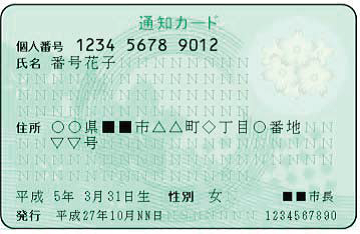 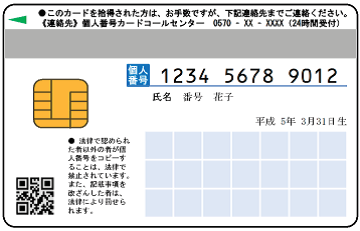 